Antrag auf Bewilligung eines Zuschusses für Publikationen und Ausstattung mit InformationstechnologieStand: Oktober 2021Ich beantrage (kurze Begründung bitte beifügen)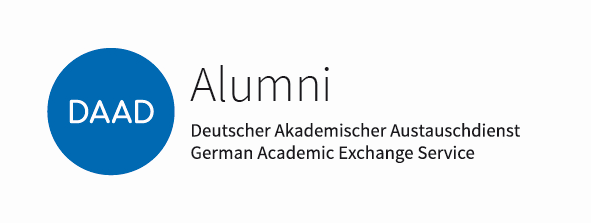 Deutscher Akademischer AustauschdienstGerman Academic Exchange ServiceReferat ST16 
Alumni: Grundsatz und KoordinationReferat ST16 
Alumni: Grundsatz und KoordinationE-Mail: daad-alumni@daad.deInternet: https://www.daad.de/de/alumni/foerderprogramme-fuer-alumni-vereine/Antragsteller:Name des VereinsAdresse:Tel./ Fax:E-Mail:  Internet:       einen Zuschuss für eine        digitale Vereinspublikation:€      einen Zuschuss zur EDV-Ausstattung in Höhe von:      (nur devisenschwache und Entwicklungsländer)      max. € 2.500,-, bitte 3 vergleichbare Angebote 
      verschiedener Firmen einreichen€Eine Begründung für die Maßnahmeliegt beiBei Maßnahmen im Ausland:
Eine Stellungnahme durch die Botschaft/ein Generalkonsulat der Bundesrepublik Deutschland, einer DAAD-Außenstelle, einesDAAD-Lektors oder eines Goethe-Institutesliegt beiUnterschrift des Antragstellers	 													Ort, Datum